Axe PLANIFICATION     Compétence générale 01 : Élaborer des contenus Axe PLANIFICATION     Compétence générale 01 : Élaborer des contenus Axe PLANIFICATION     Compétence générale 01 : Élaborer des contenus Axe PLANIFICATION     Compétence générale 01 : Élaborer des contenus Axe PLANIFICATION     Compétence générale 01 : Élaborer des contenus Axe PLANIFICATION     Compétence générale 01 : Élaborer des contenus Comp. particulièrePréalablePréalableDébutEn développementEn perfectionnementCP 01  Organiser les divers contenus en lien avec les autres activités académiques et  le cheminement de l'apprenantJe prends connaissance des activités académi-ques du program-me et des liens logiques entre leurs contenus. Je prends connaissance des activités académi-ques du program-me et des liens logiques entre leurs contenus. J’identifie et je classifie les con-tenus de l'activité académique selon la structure logique du programme. Je rédige une explication de la situation de l'activité académique parmi les autres activités académiques du programme. Je rédige une explication détaillée et en profondeur des liens logiques entre les contenus de l'activité académique et le programme. Comp. particulièrePréalableDébutDébutEn développementEn perfectionnementCP 02  Préciser les contenus (appren-tissages visés, thématiques, etc)Je rédige une présentation initiale des contenus. Je rédige le plan de cours demandé par l’institution en identi-fiant les apprentissa-ges visés, etc. Je rédige le plan de cours demandé par l’institution en identi-fiant les apprentissa-ges visés, etc. Je rédige une explication des apprentissages visés, etc. J’identifie des liens entre ces contenus et les modalités d’enseignement-apprentissage et d’évaluation prévues. Comp. partiulièrePréalablePréalableDébutEn développementEn perfectionnementCP 03  Relier les contenus, la recherche et l'exercice de la professionJ’identifie des élé-ments de la re-cherche et de la profession en lien avec les contenus. J’identifie des élé-ments de la re-cherche et de la profession en lien avec les contenus. J’identifie des relations entre les contenus, la recherche et l’exercice de la profession. Je définis des rela-tions entre les con-tenus, la recherche et l’exercice de la profession. Je prévois des SEA sur les liens entre les contenus, la recherche et la profession. Axe PLANIFICATION, Compétence générale 02 : Programmer des situations d’enseignement-apprentissage (SEA)Axe PLANIFICATION, Compétence générale 02 : Programmer des situations d’enseignement-apprentissage (SEA)Axe PLANIFICATION, Compétence générale 02 : Programmer des situations d’enseignement-apprentissage (SEA)Axe PLANIFICATION, Compétence générale 02 : Programmer des situations d’enseignement-apprentissage (SEA)Axe PLANIFICATION, Compétence générale 02 : Programmer des situations d’enseignement-apprentissage (SEA)Axe PLANIFICATION, Compétence générale 02 : Programmer des situations d’enseignement-apprentissage (SEA)Axe PLANIFICATION, Compétence générale 02 : Programmer des situations d’enseignement-apprentissage (SEA)Axe PLANIFICATION, Compétence générale 02 : Programmer des situations d’enseignement-apprentissage (SEA)Axe PLANIFICATION, Compétence générale 02 : Programmer des situations d’enseignement-apprentissage (SEA)Axe PLANIFICATION, Compétence générale 02 : Programmer des situations d’enseignement-apprentissage (SEA)Comp. particulièrePréalablePréalablePréalableDébutDébutDébutEn développementEn développementEn perfectionnementCP 04  Prévoir l'ensemble des SEAJe consulte les plans de cours et les plani-fications antérieures de l'activité académique. Je consulte les plans de cours et les plani-fications antérieures de l'activité académique. Je consulte les plans de cours et les plani-fications antérieures de l'activité académique. Je prépare des SEA en cohé-rence avec mon plan de cours. Je prépare des SEA en cohé-rence avec mon plan de cours. Je prépare des SEA en cohé-rence avec mon plan de cours. Je prépare et ordonne les SEA en fonction d’une progression des apprentissages. Je prépare et ordonne les SEA en fonction d’une progression des apprentissages. Je rédige les détails du déroulement de chaque SEA, j’indique le partage du temps et je planifie des alternatives. Comp. particulièrePréalableDébutDébutDébutEn développementEn développementEn développementEn perfectionnementEn perfectionnementCP 05  Relier les SEA aux apprentis-sages dans les autres activités (antérieures, actuelles et futures)J’identifie les prérequis (apprentissages antérieurs) des SEA. J’explicite les prérequis (apprentissages antérieurs) des SEA. J’explicite les prérequis (apprentissages antérieurs) des SEA. J’explicite les prérequis (apprentissages antérieurs) des SEA. Je prévois l’activation des apprentissages antérieurs, le soutien au transfert des apprentissages et des mises à niveau. Je prévois l’activation des apprentissages antérieurs, le soutien au transfert des apprentissages et des mises à niveau. Je prévois l’activation des apprentissages antérieurs, le soutien au transfert des apprentissages et des mises à niveau. Je planifie en détails l’activation des apprentis-sages antérieurs, le soutien au transfert, les mises à niveau et les liens entre les activités de formation. Je planifie en détails l’activation des apprentis-sages antérieurs, le soutien au transfert, les mises à niveau et les liens entre les activités de formation. Comp. particulièrePréalablePréalableDébutDébutDébutEn développementEn développementEn développementEn perfectionnementCP 06  Prévoir les tâches et travaux des apprenantsJe choisis et répartis les types de travaux à faire dans l'activité académique. Je choisis et répartis les types de travaux à faire dans l'activité académique. Je détermine les tâches et les tra-vaux des appre-nants et j’en rédige les consignes. Je détermine les tâches et les tra-vaux des appre-nants et j’en rédige les consignes. Je détermine les tâches et les tra-vaux des appre-nants et j’en rédige les consignes. Je décris les produc-tions attendues, les ressources à utiliser, les défis prévisibles et les moyens de les relever. Je décris les produc-tions attendues, les ressources à utiliser, les défis prévisibles et les moyens de les relever. Je décris les produc-tions attendues, les ressources à utiliser, les défis prévisibles et les moyens de les relever. Je planifie des moyens et des ressources variés pour la réussite des tâches et des travaux des apprenants. Axe PLANIFICATION   Compétence générale 03 : Préparer l’évaluation des apprentissagesAxe PLANIFICATION   Compétence générale 03 : Préparer l’évaluation des apprentissagesAxe PLANIFICATION   Compétence générale 03 : Préparer l’évaluation des apprentissagesAxe PLANIFICATION   Compétence générale 03 : Préparer l’évaluation des apprentissagesAxe PLANIFICATION   Compétence générale 03 : Préparer l’évaluation des apprentissagesAxe PLANIFICATION   Compétence générale 03 : Préparer l’évaluation des apprentissagesAxe PLANIFICATION   Compétence générale 03 : Préparer l’évaluation des apprentissagesAxe PLANIFICATION   Compétence générale 03 : Préparer l’évaluation des apprentissagesAxe PLANIFICATION   Compétence générale 03 : Préparer l’évaluation des apprentissagesComp. particulièrePréalableDébutDébutDébutDébutEn développementEn développementEn perfectionnementCP 07  Préparer l'observation de la progression des apprentissagesJ’identifie des stades de progression des apprentissages. Je précise des questions à poser aux apprenants pour reconnaître la progression de leurs apprentissages. Je précise des questions à poser aux apprenants pour reconnaître la progression de leurs apprentissages. Je précise des questions à poser aux apprenants pour reconnaître la progression de leurs apprentissages. Je précise des questions à poser aux apprenants pour reconnaître la progression de leurs apprentissages. Je planifie des moyens d’observa-tion de la progres-sion des apprentis-sages pour moi-même et pour les apprenants. Je planifie des moyens d’observa-tion de la progres-sion des apprentis-sages pour moi-même et pour les apprenants. Je consigne ces observations et je planifie des moyens pour que l’apprenant note ses prises de conscience. Comp. particulièrePréalableDébutDébutEn développementEn développementEn développementEn développementEn perfectionnementCP 08  Préparer les outils et les critères d'évaluationJe répertorie des éléments d'éva-luation existants pour l'activité académique. Je prépare les outils, les critères et les indicateurs de progression pour l’évaluation des travaux. Je prépare les outils, les critères et les indicateurs de progression pour l’évaluation des travaux. Je rédige une descrip-tion et une explication des outils, des critères et des indicateurs de progression pour l’éva-luation des travaux. Je rédige une descrip-tion et une explication des outils, des critères et des indicateurs de progression pour l’éva-luation des travaux. Je rédige une descrip-tion et une explication des outils, des critères et des indicateurs de progression pour l’éva-luation des travaux. Je rédige une descrip-tion et une explication des outils, des critères et des indicateurs de progression pour l’éva-luation des travaux. J’explicite les liens entre les outils d’évaluation, les indicateurs de progression et les apprentissages visés. Comp. particulièrePréalablePréalableDébutDébutEn développementEn développementEn perfectionnementEn perfectionnementCP 09  Préparer les outils de rétroactionJ’expérimente moi-même les tâches, les exercices, les travaux, etc. afin d’anticiper les difficultés, les besoins de soutien et les réussites assurées. J’expérimente moi-même les tâches, les exercices, les travaux, etc. afin d’anticiper les difficultés, les besoins de soutien et les réussites assurées. Je répertorie des outils de rétroaction existants. Je répertorie des outils de rétroaction existants. Je prépare les outils et les scénarios d’auto-rétroaction par l’apprenant et de rétroaction aux apprenants sur leurs apprentissages. Je prépare les outils et les scénarios d’auto-rétroaction par l’apprenant et de rétroaction aux apprenants sur leurs apprentissages. Je prépare des outils d’auto-rétroaction et de rétroaction sur les réussites et les forces, de même que sur les défis et les moyens de les relever. Je prépare des outils d’auto-rétroaction et de rétroaction sur les réussites et les forces, de même que sur les défis et les moyens de les relever. Axe ENSEIGNEMENT   Compétence générale 04 : CommuniquerAxe ENSEIGNEMENT   Compétence générale 04 : CommuniquerAxe ENSEIGNEMENT   Compétence générale 04 : CommuniquerAxe ENSEIGNEMENT   Compétence générale 04 : CommuniquerAxe ENSEIGNEMENT   Compétence générale 04 : CommuniquerAxe ENSEIGNEMENT   Compétence générale 04 : CommuniquerAxe ENSEIGNEMENT   Compétence générale 04 : CommuniquerAxe ENSEIGNEMENT   Compétence générale 04 : CommuniquerComp. particulièrePréalablePréalableDébutDébutEn développementEn développementEn perfectionnementCP 10  S'exprimer dans un langage standard et adapté au contexteJ’identifie mes forces et mes défis en lien avec mes compétences linguistiques. J’identifie mes forces et mes défis en lien avec mes compétences linguistiques. Je m’exprime dans un français (oral et écrit) convenable. Je m’exprime dans un français (oral et écrit) convenable. Je respecte les règles de la langue dans toutes mes communications. Je respecte les règles de la langue dans toutes mes communications. Je structure mon expression orale et écrite en utilisant un vocabulaire précis et adapté au contexte. Comp. particulièrePréalableDébutDébutEn développementEn développementEn perfectionnementEn perfectionnementCP 11  Favoriser la participation de tous à des échanges actifsJ’identifie des contenus qui se prêtent aux échanges et je planifie des échanges. Je pose des questions, j’écoute les apprenants, je reformule leurs propos, j’alimente les échanges. Je pose des questions, j’écoute les apprenants, je reformule leurs propos, j’alimente les échanges. Je propose des activités structurées d’échanges en équipe et en grand groupe. Je propose des activités structurées d’échanges en équipe et en grand groupe. Je donne une rétroaction positive lorsqu’un apprenant participe à une activité d’échanges. Je donne une rétroaction positive lorsqu’un apprenant participe à une activité d’échanges. Comp. particulièrePréalablePréalableDébutDébutEn développementEn développementEn perfectionnementCP 12  Utiliser les technologies de l’information et de la communication (TIC) en fonction d'objectifs précisJe consulte des ressources en technologies de l’info et comm et je trouve des outils pertinents. Je consulte des ressources en technologies de l’info et comm et je trouve des outils pertinents. J’explore différentes technologies de l’information et de la communi-cation. J’explore différentes technologies de l’information et de la communi-cation. J’intègre à mon enseignement des technologies de l’information et de la communication. J’intègre à mon enseignement des technologies de l’information et de la communication. J’intègre à mon enseignement des technologies de l’information et de la communication en fonction d’objectifs précis. Axe ENSEIGNEMENT   Compétence générale 05 : PiloterAxe ENSEIGNEMENT   Compétence générale 05 : PiloterAxe ENSEIGNEMENT   Compétence générale 05 : PiloterAxe ENSEIGNEMENT   Compétence générale 05 : PiloterAxe ENSEIGNEMENT   Compétence générale 05 : PiloterAxe ENSEIGNEMENT   Compétence générale 05 : PiloterAxe ENSEIGNEMENT   Compétence générale 05 : PiloterAxe ENSEIGNEMENT   Compétence générale 05 : PiloterAxe ENSEIGNEMENT   Compétence générale 05 : PiloterComp. particulièrePréalablePréalableDébutDébutDébutEn développementEn développementEn perfectionnementCP 13 Présenter l’organisation des contenus (liens avec les activités et le cheminement de l'apprenant J’ai organisé les contenus en lien avec les autres activités académ-ques et  le chemi-nement de l'appre-nant  (CP 01). J’ai organisé les contenus en lien avec les autres activités académ-ques et  le chemi-nement de l'appre-nant  (CP 01). Je présente l’or-ganisation des contenus de l'ac-tivité académique selon la structure logique du programme. Je présente l’or-ganisation des contenus de l'ac-tivité académique selon la structure logique du programme. Je présente l’or-ganisation des contenus de l'ac-tivité académique selon la structure logique du programme. Je présente l’expli-cation de la situation de l'activité académi-que et de ses conte-nus parmi les autres activités académi-ques du progr. Je présente l’expli-cation de la situation de l'activité académi-que et de ses conte-nus parmi les autres activités académi-ques du progr. Je présente une explication détaillée et en profondeur des liens logiques entre les contenus de l'activité académique et le programme. Comp. particulièrePréalablePréalableDébutDébutEn développementEn développementEn développementEn perfectionnementCP 14  Présenter les contenus (apprentissages visés, thématiques, etc.) J’ai précisé les contenus (appren-tissages visés, thé-matiques, etc). (CP 02). J’ai précisé les contenus (appren-tissages visés, thé-matiques, etc). (CP 02). Je présente les apprentissages visés, les thématiques, etc. Je présente les apprentissages visés, les thématiques, etc. J’explique les liens entre les SEA, l’atteinte des visées d’apprentissage et les modalités d’évaluation. J’explique les liens entre les SEA, l’atteinte des visées d’apprentissage et les modalités d’évaluation. J’explique les liens entre les SEA, l’atteinte des visées d’apprentissage et les modalités d’évaluation. J’explique les liens de chaque SEA avec les apprentissages visés, avec les prérequis et avec la progression des apprentissages. Comp. particulièrePréalableDébutDébutEn développementEn développementEn développementEn perfectionnementEn perfectionnementCP 15 Présenter les liens entre les contenus, la recherche et l'exercice de la profession J’ai relié les contenus, la recherche et l'exercice de la profession (CP 03). Je présente les relations entre les contenus, la recherche et l’exercice de la profession. Je présente les relations entre les contenus, la recherche et l’exercice de la profession. J’explique les relations entre les contenus, la recherche et l’exercice de la profession. J’explique les relations entre les contenus, la recherche et l’exercice de la profession. J’explique les relations entre les contenus, la recherche et l’exercice de la profession. J’explicite des situations professionnelles concrètes où seront transférés les apprentissages réalisés en cohérence avec la recherche. J’explicite des situations professionnelles concrètes où seront transférés les apprentissages réalisés en cohérence avec la recherche. Axe ENSEIGNEMENT   Compétence générale 06 : AnimerAxe ENSEIGNEMENT   Compétence générale 06 : AnimerAxe ENSEIGNEMENT   Compétence générale 06 : AnimerAxe ENSEIGNEMENT   Compétence générale 06 : AnimerAxe ENSEIGNEMENT   Compétence générale 06 : AnimerAxe ENSEIGNEMENT   Compétence générale 06 : AnimerComp. particulièrePréalablePréalableDébutEn développementEn perfectionnementCP 16  Présenter le déroulement et les consignes des activités prévues dans la rencontreJe m'approprie la planification de chaque rencontre (CP 04, CP 05,              CP 06). Je m'approprie la planification de chaque rencontre (CP 04, CP 05,              CP 06). Je présente le plan de la rencontre et les consignes pour le déroulement de chaque partie de la rencontre. Je reformule les consignes, je fais ressortir ce qui est important et je vérifie la compréhension. J’ajuste les consignes en fonction du déroulement de la rencontre et de l'évolution réelle des apprentissages Comp. particulièrePréalablePréalableDébutEn développementEn perfectionnementCP 17  Encadrer les relations interpersonnelles dans les groupes (classes, équipe de travail, etc.)Je détermine les règles de fonc-tionnement et les interventions à faire pour main-tenir des rela-tions positives Je détermine les règles de fonc-tionnement et les interventions à faire pour main-tenir des rela-tions positives J’expose les règles et les routines de fonctionnement dans le groupe et je les rappelle au besoin. Je renforce les comportements positifs et j’inter-viens pour faire cesser les comporte-ments négatifs avec bienveillance. Je souligne chaque comportement positif et j’interviens face à un comportement négatif. Au besoin, j’interviens plusieurs fois, progressivement. Comp. particulièrePréalableDébutDébutEn développementEn perfectionnementCP 18  Échanger avec les apprenants sur leurs apprentissagesJe prévois des périodes d’échanges sur l’apprentissage. Je discute avec les apprenants de leurs besoins, de leurs questions, de leurs objectifs et de leurs stratégies Je discute avec les apprenants de leurs besoins, de leurs questions, de leurs objectifs et de leurs stratégies Je suggère des stratégies appropriées à la situation et à l’avancement dans l’apprentissage. Je donne la chance à chaque apprenant d'échanger à propos de la régulation de ses processus d’apprentissage. Axe ENSEIGNEMENT   Compétence générale 07 : Guider l’apprentissageAxe ENSEIGNEMENT   Compétence générale 07 : Guider l’apprentissageAxe ENSEIGNEMENT   Compétence générale 07 : Guider l’apprentissageAxe ENSEIGNEMENT   Compétence générale 07 : Guider l’apprentissageAxe ENSEIGNEMENT   Compétence générale 07 : Guider l’apprentissageAxe ENSEIGNEMENT   Compétence générale 07 : Guider l’apprentissageAxe ENSEIGNEMENT   Compétence générale 07 : Guider l’apprentissageAxe ENSEIGNEMENT   Compétence générale 07 : Guider l’apprentissageAxe ENSEIGNEMENT   Compétence générale 07 : Guider l’apprentissageAxe ENSEIGNEMENT   Compétence générale 07 : Guider l’apprentissageComp. particulièrePréalablePréalablePréalableDébutDébutDébutEn développementEn développementEn perfectionnementCP 19  Guider l’auto-observation de la progression de l’apprentissageJ’ai planifié des moyens d’ob-servation de la progression de l’apprentissage (CP 07). J’ai planifié des moyens d’ob-servation de la progression de l’apprentissage (CP 07). J’ai planifié des moyens d’ob-servation de la progression de l’apprentissage (CP 07). Je pose des questions aux apprenants pour reconnaître la progression de leurs apprentis-sages. Je pose des questions aux apprenants pour reconnaître la progression de leurs apprentis-sages. Je pose des questions aux apprenants pour reconnaître la progression de leurs apprentis-sages. J’utilise des moyens d’observation de la progression des apprentissages pour moi-même et pour les apprenants. J’utilise des moyens d’observation de la progression des apprentissages pour moi-même et pour les apprenants. Je propose des moyens pour que l’apprenant note ses prises de conscience sur la progression de ses apprentissages. Comp. particulièrePréalablePréalableDébutDébutDébutEn développementEn développementEn développementEn perfectionnementCP 20 Guider l’autonomie dans l’évaluationJ’ai planifié les outils et critères d’évaluation       (CP 08). J’ai planifié les outils et critères d’évaluation       (CP 08). Je présente les outils et les critères d’évalua-tion pour les travaux. Je présente les outils et les critères d’évalua-tion pour les travaux. Je présente les outils et les critères d’évalua-tion pour les travaux. Je présente une description détaillée et une explication des outils et des critères d’évalua-tion en lien avec les apprentissages visés. Je présente une description détaillée et une explication des outils et des critères d’évalua-tion en lien avec les apprentissages visés. Je présente une description détaillée et une explication des outils et des critères d’évalua-tion en lien avec les apprentissages visés. Je propose à l’apprenant des occasions d’utiliser les outils et les critères d’évaluation de manière autonome. Comp. particulièrePréalableDébutDébutDébutEn développementEn développementEn développementEn perfectionnementEn perfectionnementCP 21  Donner  des rétroactions et en guider la réception activeJ’ai planifié les outils de rétroaction        (CP 09). Je donne des ré-troactions sur les forces de l'appre-nant dans ses travaux et j’iden-tifie ses défis. Je donne des ré-troactions sur les forces de l'appre-nant dans ses travaux et j’iden-tifie ses défis. Je donne des ré-troactions sur les forces de l'appre-nant dans ses travaux et j’iden-tifie ses défis. Je présente les outils de rétroaction sur les réussites et les forces, de même que sur les défis et les moyens de les relever. Je présente les outils de rétroaction sur les réussites et les forces, de même que sur les défis et les moyens de les relever. Je présente les outils de rétroaction sur les réussites et les forces, de même que sur les défis et les moyens de les relever. Je fournis à l’apprenant des outils d’auto-rétroaction et de rétroaction par les pairs. Je propose des moyens et des occasions de réinvestir les rétroactions. Je fournis à l’apprenant des outils d’auto-rétroaction et de rétroaction par les pairs. Je propose des moyens et des occasions de réinvestir les rétroactions. Axe ENSEIGNEMENT   Compétence générale 08 : AdapterAxe ENSEIGNEMENT   Compétence générale 08 : AdapterAxe ENSEIGNEMENT   Compétence générale 08 : AdapterAxe ENSEIGNEMENT   Compétence générale 08 : AdapterAxe ENSEIGNEMENT   Compétence générale 08 : AdapterAxe ENSEIGNEMENT   Compétence générale 08 : AdapterAxe ENSEIGNEMENT   Compétence générale 08 : AdapterAxe ENSEIGNEMENT   Compétence générale 08 : AdapterComp. particulièrePréalableDébutDébutEn développementEn développementEn développementEn perfectionnementCP 22  Utiliser des stratégies d'ensei-gnement et d'apprentissage variées et efficacesJe me documen-te sur différentes stratégies d’en-seignement et d’apprentissage efficaces. Je diversifie les stratégies d'enseignement et d'appren-tissage. Je diversifie les stratégies d'enseignement et d'appren-tissage. Je change les stratégies d'enseignement et d'apprentissage lorsqu’elles ne sont pas efficaces. Je change les stratégies d'enseignement et d'apprentissage lorsqu’elles ne sont pas efficaces. Je change les stratégies d'enseignement et d'apprentissage lorsqu’elles ne sont pas efficaces. J’explique et je justifie les stratégies choisies. Comp. particulièrePréalableDébutDébutDébutEn développementEn développementEn perfectionnementCP 23  Offrir des stratégies d'apprentissage et d’évaluation diverses pour laisser des choix aux apprenantsJe m’informe sur des stratégies d’apprentissages et des modalités d’évaluation diverses. Je propose des stratégies d’apprentissage et des modalités d’évaluation variées. Je propose des stratégies d’apprentissage et des modalités d’évaluation variées. Je propose des stratégies d’apprentissage et des modalités d’évaluation variées. J’offre aux apprenants des choix de stratégies d’apprentissage et de modalités d’évaluation. J’offre aux apprenants des choix de stratégies d’apprentissage et de modalités d’évaluation. Je propose un cadre souple où chaque apprenant peut choisir des stratégies et des modalités d’évaluation pertinentes pour lui. Comp. particulièrePréalablePréalableDébutDébutDébutEn développementEn perfectionnementCP 24  Valoriser les différences personnelles (motivations, intérêts, forces, etc.)Je prends connais-sance de l'implica-tion des différen-ces sociales, culturelles et psychologiques Je prends connais-sance de l'implica-tion des différen-ces sociales, culturelles et psychologiques Je m’informe des différences socia-les, culturelles et psychologiques entre mes apprenants. Je m’informe des différences socia-les, culturelles et psychologiques entre mes apprenants. Je m’informe des différences socia-les, culturelles et psychologiques entre mes apprenants. J’invite chaque apprenant à prendre conscience de ses motivations, de ses intérêts et de ses forces et à les exprimer. Je souligne les richesses personnelles des apprenants et je les mobilise dans les SEA. Axe ENGAGEMENT   Compétence générale 09 : CollaborerAxe ENGAGEMENT   Compétence générale 09 : CollaborerAxe ENGAGEMENT   Compétence générale 09 : CollaborerAxe ENGAGEMENT   Compétence générale 09 : CollaborerAxe ENGAGEMENT   Compétence générale 09 : CollaborerComp. particulièrePréalableDébutEn développementEn perfectionnementCP 25  Collaborer avec les apprenantsJ’identifie les décisions qui concernent les apprenants. Je consulte les apprenants sur les décisions qui les concernent. Je négocie avec les apprenants les décisions qui les concernent. Je prends avec les apprenants les décisions qui les concernent. Comp. particulièrePréalableDébutEn développementEn perfectionnementCP 26  Collaborer avec les collèguesJe m’informe des travaux collectifs en lien avec la pédagogie. Je participe aux travaux des équi-pes d’une même activité, d’un pro-gramme, etc. J’accepte des responsabilités dans les équipes des projets pédag. J’initie des projets collectifs en pédagogie. Comp. particulièrePréalableDébutEn développementEn perfectionnementCP 27  Collaborer avec les instances institutionnellesJe m'informe sur les politiques et décisions pédag.Je m’approprie les politiques et décisions pédag.J’applique les politiques en tenant compte des personnes et du contexte. Je participe aux comités, aux instances institutionnelles et interinstitutionnelles liés à la pédagogie. Axe ENGAGEMENT   Compétence générale 10 : Réfléchir sur sa pratiqueAxe ENGAGEMENT   Compétence générale 10 : Réfléchir sur sa pratiqueAxe ENGAGEMENT   Compétence générale 10 : Réfléchir sur sa pratiqueAxe ENGAGEMENT   Compétence générale 10 : Réfléchir sur sa pratiqueAxe ENGAGEMENT   Compétence générale 10 : Réfléchir sur sa pratiqueComp. particulièrePréalableDébutEn développementEn perfectionnementCP 28  Écrire une réflexion sur ses pratiques pédagogiquesJe m’accorde un temps de réfle-xion sur mes pratiques péd.Je consigne mes réflexions sur mes pratiques pédagogiques. Je rédige régulière-ment une réflexion sur mes pratiques pédag. Je rédige une réflexion structurée sur mes pratiques pédagogiques à chaque jour où j’interviens. Comp. particulièrePréalableDébutEn développementEn perfectionnementCP 29  Justifier ses pratiques pédagogiquesJ’ai un intérêt pour les fondements de mes pratiques pédagogiques. J’échange avec mes collègues sur nos pratiques pédagogiques. Je consulte des résul-tats de la recherche en enseignement supé-rieur en lien avec mes pratiques pédag. J’explique et je justifie mes pratiques pédago-giques en m’appuyant sur des résultats de la recherche. Comp. particulièrePréalableDébutEn développementEn perfectionnementCP 30 Transformer ses pratiques pédagogiquesJ’identifie des défis de changement dans mes pratiques pédagogiques. J’identifie des changements que j’apporterai à mes pratiques pédagogiques. Je planifie des changements à apporter à mes pratiques pédagogiques. Je justifie et j’évalue les changements que j’apporte à mes pratiques pédagogiques. Axe ENGAGEMENT   Compétence générale 11 : Se former de manière continueAxe ENGAGEMENT   Compétence générale 11 : Se former de manière continueAxe ENGAGEMENT   Compétence générale 11 : Se former de manière continueAxe ENGAGEMENT   Compétence générale 11 : Se former de manière continueAxe ENGAGEMENT   Compétence générale 11 : Se former de manière continueComp. particulièrePréalableDébutEn développementEn perfectionnementCP 31  Effectuer un bilan de ses compétences pédagogiquesJ’identifie mes forces et mes défis dans le développement de mes compé-tences pédag. Je m’approprie un référentiel et des outils d’auto-observation du développement de mes compétences pédagogiques. J’effectue par écrit un bilan de mes compétences pédagogiques à la lumière d’un référentiel. Je rédige un bilan de mes compétences pédagogiques 2 ou 3 fois par année. Comp. particulièrePréalableDébutEn développementEn perfectionnementCP 32  Consulter des ressources en pédagogie de l'enseignement supérieurJ’identifie diverses ressources en pédagogie de l'enseignement supérieur. Je consulte à l’occasion des ressources docu-mentaires et professionnelles en pédagogie. Je consulte des ressources en fonction de questions particulières. Je consulte des ressources à chaque fois qu’une situation doit être justifiée, corrigée, enrichie. Comp. particulièrePréalableDébutEn développementEn perfectionnementCP 33  Participer à des activités de pédagogie de l'enseignement supérieurJ’identifie les activités offertes en pédagogie de l'enseignement supérieur. Je participe à des activités de pédagogie de l’enseignement supérieur. Je participe à des activités de pédagogie en fonction de mes objectifs de développement professionnel. Je participe à un programme de développement continu de mes compétences pédagogiques. 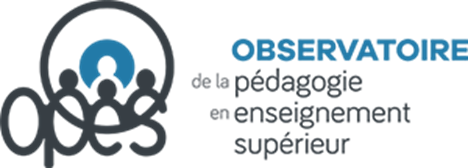 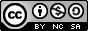 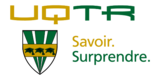 